Terms of EngagementPaying methods
a. Cash
b. Credit up to 3 payments (using payment plan) without interest, up to 6 payments with interest.
Cheques are not acceptableCancellation feesCancellation can be done only 1 business day after signing-up.
I case a cancellation notification was received afterwards -
1. Until 02/03/19 – 50 Euros per person2. Until 03/04/19 – 50% of the total amount payed3. From 03/04/19 – 100% of the total amount payed
Cancellation notice already charged by the credit card company will be followed by a 2% additional charge for the credit company. This fee will not be refunded in the case of cancelling the cancellation.Artistic Program
The artistic program of the event will be uploaded prior to the event to the website on www.bachatacongress.co.il and on the official Facebook page “Israel Bachata Congress – First Edition”.
Please be advised that the management does not guarantee that all the listed artists will appear and are saving themselves the right to change the line-up composition as well as the artistic context at any time without a notification in advance and as she see fits.Noise & Music
Important Notice! The Astral Nirvana Club and the Astral Nirvana Suites hotels have several floors that will house parties 24/7 from the start to the end of the event.
There will not be an option to be considerate to requests such as: lowering or shutting off the music in any time during the day.
CLARIFICTION: we repeat, multiple floors will be stationed in different areas of the hotel and loud music will be played, even in public areas and we invite anyone who believes this might be to much for him to buy a full pass and locate himself in a hotel in the vicinity of the venue.Rooms & Hospitality
The hotel is on an “All-Inclusive” basis throughout the entire event.
The event management is not responsible for the room assignment.
Rooms will be available starting 15:00 on Thursday, 2020 April 7th– Checkout will be done at 18:00 on Saturday, 2020 April 9th.
Quadro and Quinto rooms might be crowded, they are available to lower the costs of the event.Full-Pass Only
Full passes only are available for purchase and will provide full access to all of the congress’ activities, they will include free drinks (beverages, alcoholic, hot beverages) and will not include meals and accommodations.Change Fees
Any change from the original order such as: changing reservation name, selling pass to another person – will charge a 20 Euro handling fees.
Important: Changes are not allowed without notifying the production team and receiving its approval.
Any cancellation which will cause a change in the number of people in the room will cause a price change to the remaining people in that room, according to the room’s composition (a person’s cancellation in a Quatro  room will make it a Trio room and will force the 3 remaining people in the room to pay for a Trio instead of a Quatro). The person that cancelled his reservation will be obligated to notify the other people in that room about the change and the extra costs.
The production team reserves its own right to cancel the event up to two weeks prior to the event’s debut and refund all payments done to their fullest.Conformations
Reservation conformations will be sent to the mobile phone numbers provided in the registration procedure in an SMS message 2 days prior to the event.
The number in that message should be shown when arriving to the room reception at the hotel for a quick room assignment.
For further details, you may contact - +972 50 2855888 Prices
As showed on our website www.bachatacongress.co.il


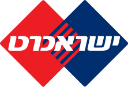 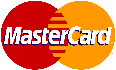 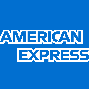 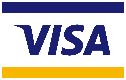 